COLTON HILLS COMMUNITY SCHOOLSixth Form Application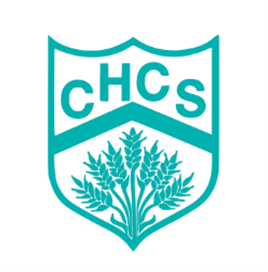 At Colton Hills Community School, we offer fully inclusive Post 16 education with a range of learning programmes that will suit a wide variety of career pathways.If you are interested in joining our Sixth Form, please complete the application form and return it to:Colton Hills Community School, Jeremy Road, Wolverhampton, WV4 5DGOr email the application through to: coltonhillsschool@wolverhampton.gov.ukIf you would like to talk to someone or require further information, please contact Mr Ryan – Sixth Form Leader on 01902 558420.Personal InformationParental InformationEducation History GCSE Examinations (to be completed by external applicants only)List the examinations you have already taken and examinations to be taken next summerHave you applied to any other institution? Yes/NoList the subjects you are interested in studying in the Sixth Form at Colton Hills Community School.Refer to the Sixth Form Prospectus and options leaflet for detailed entrance requirements for all courses.What are your career aspirations?Write a short statement outlining why you want to join the Sixth Form at Colton Hills Community School, what qualities you will bring and how you might contribute to the school.  You can also add any positions of responsibility that you have held.  (Continue on a separate sheet if necessary)We encourage young people to developing their Life Skills and contribute to the school and wider community.  Please tick the areas that you would like to be involved with.Signed							Applicant	 Date			Signed							Parent or Carer    Date			 Sixth Form Curriculum Offer 2022 - 2023Generic Information: We expect our students to select four ‘Level 3’ qualifications when joining our establishment in the Sixth Form. The reason for this is to offer a wide variety of academic and vocational experiences that will expand upon our students pre-existing knowledge, giving a greater opportunity to access new and exciting opportunities for the future. Students will have access to a mixture of A-Level and BTEC Level 3 qualifications which will suit their needs for future career prospects and university placements. Students who do not meet the entry requirements for certain subjects will be advised to consider alternative qualifications that will support their potential plans after Sixth Form.BTECS: 
Our double BTEC subjects are equivalent to two ‘Level 3’ qualifications, meaning you will learn in greater detail about that subject. Those students wishing to take a double qualification will therefore need to consider up to two more additional subjects they would like to study alongside the double qualifications. Some students for example, may select two double qualifications and therefore may only be studying two subjects in tremendous detail.Maths and English resit:Any students accepted into the Sixth Form who do not have a 4 grade in GCSE Maths or English, must continue to take those subjects until they have secured a 4 grade. This is a condition of being accepted into our Sixth Form. Students will also be expected to pay for resit examinations in these subject areas.PHSE: 
All students in years 12 will be take part in enrichment lessons every week which will be spread out throughout the year. Our intention is to make these experiences as thought provoking and engaging as possible, offering students the opportunity to experience their next steps in an appropriate fashion.Mentoring:In year 12 students will complete a mentoring course which will enable them to take a mentoring role for two hours per week. Mentoring will be allocated dependent on interests and skills. All Sixth Form students are expected to support younger students with reading and literacy skills as part of the mentoring role.Results:For external candidates, please ensure that your GCSE results are returned to the school no later than Monday the 29th of August to allow us time to process your application and submit any offers. To share evidence of your results, please email: coltonhillsschool@wolverhampton.gov.ukPlease refer to the Sixth Form options leaflet for detailed entrance requirements for all courses. All students are expected to attend the Sixth Form induction programme at the end of June. If you are unable to attend, please inform our reception team or Mr Ryan as soon as possible.You can find out further information about our curriculum offer from Mr S Ryan – Sixth Form Leader.Surname:First Name:Other names:DOB:Nationality:Address:Post Code:Address:Post Code:Your mobile number:Your email address:Parent or Carer’s Names:Address:Post Code:Address:Post Code:Home phone number:Mobile Number:Current School:Current School:Dates AttendedFrom:	To:Date of ExamBoard	Subject LevelPredicted GradeResult (Leave blank if you have not sat your exams yet.)For external applicants only. Academic Reference to be completed by your Head of Year or Senior Teacher.Name of Institution:Reason for application:Sixth Form CommitteesParent Evenings and EventsCommunity EventsOther (please specify)